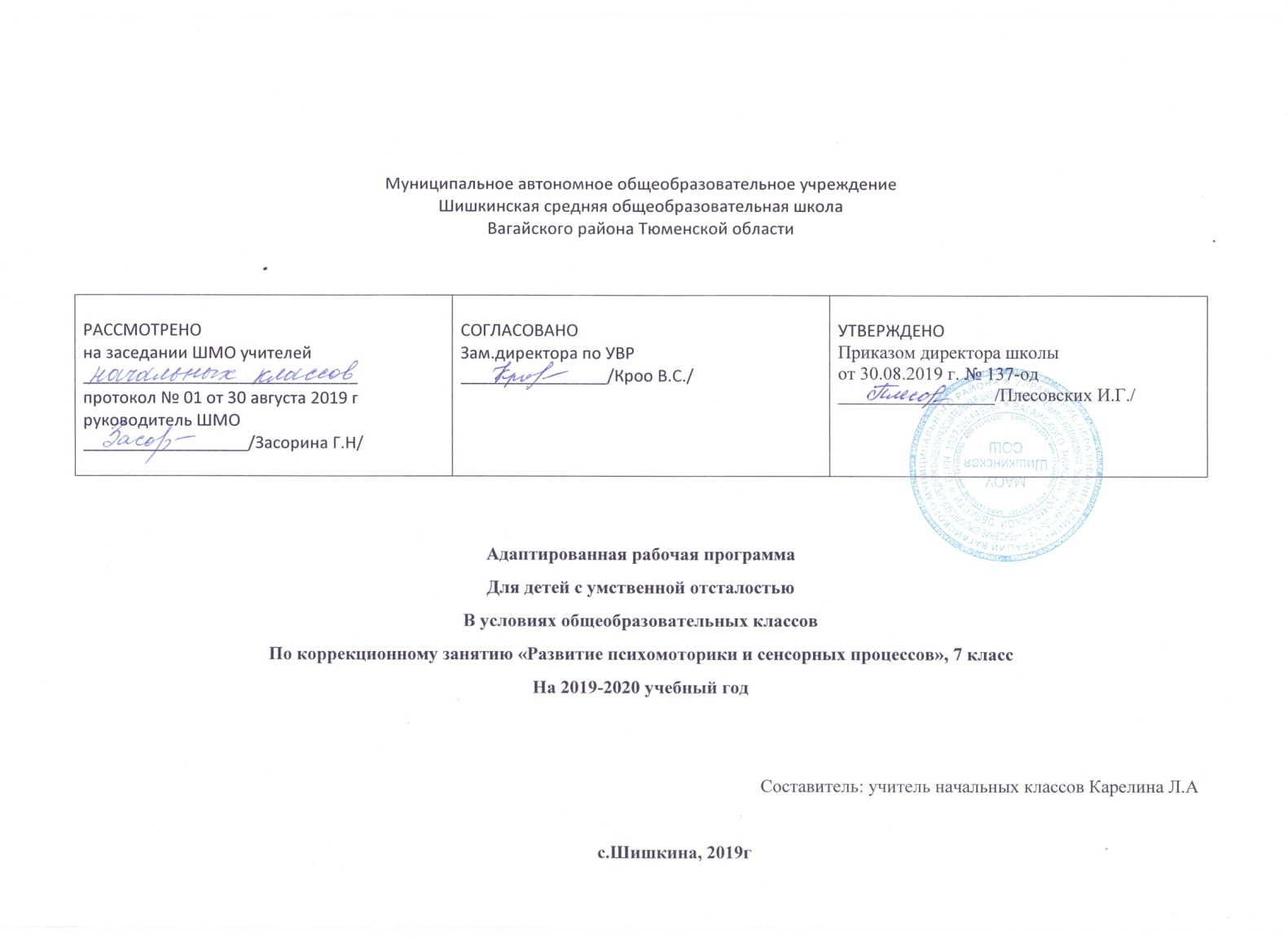 Пояснительная запискаРабочая программа по коррекционному курсу «Развитие психомоторики и сенсорных процессов» для 7 «а» класса разработана в соответствии с документами:1. Федеральным законом Российской Федерации «Об Образовании» от 29 декабря 2012 г.N273-ФЗ (в редакции от 26.07.2019)2. Приказом Минобразования России от 05.03.2004 №1089 «Об утверждении федерального компонента государственных образовательных стандартов начального общего, основного общего и среднего (полного) общего образования (в редакции от 07.06.2017)3. Федеральным базисным учебным планом, утвержденным приказом Министерства образования РФ от 10 апреля 2002 г. № 29/2065-п «Об утверждении учебных планов специальных (коррекционных) образовательных учреждений для обучающихся, воспитанников с отклонениями в развитии».4. Учебным планом по адаптированной программе для детей с умственной отсталостью в условиях общеобразовательных классов и индивидуального обучения на дому Муниципального автономного общеобразовательного учреждения Шишкинской средней общеобразовательной школы Вагайского района Тюменской области.5. Программы курса коррекционных занятий «Развитие психомоторных и сенсорных процессов», авторы Э.Я. Удалова, Л.А. Метиева. (Развитие сенсорной сферы детей. – М.: Просвещение, 2009)Программа коррекционного курса «Развитие психомоторики и сенсорных процессов» имеет следующую цель: на основе создания оптимальных условий познания ребенком каждого объекта в совокупности сенсорных свойств, качеств, признаков дать правильное многогранное полифункциональное представление об окружающей действительности, способствующее оптимизации психического развития ребенка и более эффективной социализации его в обществе.Задачи коррекционного курса «Развитие психомоторики и сенсорных процессов»:- формировать на основе активизации работы всех органов чувств адекватное восприятие явлений и объектов окружающей действительности в совокупности их свойств;- формировать у обучающихся систематическое и целенаправленное восприятие формы, конструкции, величины, цвета, особых свойств предметов, их положения в пространстве;- формировать пространственно-временные ориентировки;- обогащать словарный запас детей на основе использования соответствующей терминологии;- коррекция недостатков моторики; совершенствовать зрительно-двигательной координацию;- коррекция точности и целенаправленности движений и действий.     Данный курс осуществляется с обучающимися,  имеющими умеренную и тяжелую интеллектуальную недостаточность и рассчитан на 36 часов, по 1 часу в неделю в каждом классе. На каждое занятие отводится по 20-25 минут учебного времени. Все занятия проводятся индивидуально, что дает учителю возможность работать с опорой на знание индивидуальных возможностей каждого ребенка. В начале учебного года проводится первичная диагностика с целью выявления уровня сформированности сенсомоторных умений и навыков. Промежуточная аттестация проходит в конце года в форме динамического контроля.   Основные методы и приемы: словесные, наглядные, практические, исследовательские, игровые. Основными видами деятельности обучающихся на занятиях являются:дидактические игры;двигательные игры;просмотр презентаций;прослушивание музыки и бытовых шумов;рисование;конструирование.Возможные результаты:Целенаправленно выполнять действия по четырехзвенной инструкции педагога, составлять план действий;Выполнять точные движения при штриховке двумя руками;Пользоваться элементами расслабления; Группировать предметы по двум самостоятельно выделенным признакам, обозначать их словом;Смешивать цвета, называть их;Конструировать сложные формы из 6—8 элементов;Находить нереальные элементы нелепых картинок;Определять противоположные качества и свойства предметов;Самостоятельно классифицировать предметы по различным признакам;Распознавать предметы по запаху, весу, температуре, поверхности, продукты питания по запаху и вкусу;Определять на слух звучание различных музыкальных инструментов;Моделировать расположение предметов в заданном пространстве;Определять возраст людей. Календарно-тематическое планирование7«а» классаУчебно-методический комплекс№Тема урокаКол-во часовДата Развитие моторики и графомоторных навыковРазвитие моторики и графомоторных навыковРазвитие моторики и графомоторных навыков1Обследование детей.12Дорисовывание симметричной половины изображения112.093Вырезание ножницами «на глаз» изображений предметов119.09Тактильно-зрительное восприятиеТактильно-зрительное восприятиеТактильно-зрительное восприятие5Совершенствование умения обследовать различные предметы с целью дифференциации их фактуры.126.096Дифференцировка на ощупь объёмных геометрических фигур103.10Восприятие формы, величины, цветаВосприятие формы, величины, цветаВосприятие формы, величины, цвета7Различение цветов и оттенков110.108Сравнение геометрических фигур по форме, цвету, величине117.109Составление сериационных рядов из 4 — 5 предметов124.10Зрительное восприятие и вниманиеЗрительное восприятие и вниманиеЗрительное восприятие и внимание10Нахождение различий у двух сходных сюжетных картинок207.1114.1111Узнавание зашумленных и наложенных изображений121.1112Нахождение нелепиц на картинках128.11Восприятие особых свойств предметовВосприятие особых свойств предметовВосприятие особых свойств предметов13Определение на вкус продукта (сладкий-горький, кислый-соленый)105.1214Узнавание по запаху знакомых цветов, приправ, напитков 112.1215Упражнения в измерении веса предметов на весах119.1216Измерение температуры тела, воды, воздуха126.12Развитие слухового восприятияРазвитие слухового восприятияРазвитие слухового восприятия17Различение звуков по высоте тона (неречевых, речевых, музыкальных)109.0118Определение на слух звучания различных музыкальных инструментов116.0119Формирование чувства ритма123.0120Дидактическая игра «Угадай, что звучит»130.01Восприятие пространстваВосприятие пространстваВосприятие пространства21Ориентировка в помещении по словестной инструкции106.0222Определение расположения предметов в пространстве113.0223Моделирование расположения предметов в ближнем и дальнем пространстве120.0224Ориентировка на листе бумаги по-разному расположенной (горизонтально, вертикально, под углом)127.02Восприятие времениВосприятие времениВосприятие времени25Определение времени по цифровым часам206.0313.0326Пользование календарем120.03Восприятие времениВосприятие времениВосприятие времени27Дидактическая игра «Когда это бывает?»203.0410.0428Возраст людей117.04Социально-эмоциональное развитиеСоциально-эмоциональное развитиеСоциально-эмоциональное развитие29Учимся понимать чувства других людей124.0430Определение различного настроения по внешним признакам208.0515.0531Динамический контроль в рамках промежуточной аттестации122.0532Учимся использовать простые способы решения конфликтных ситуаций129.05№п/пМетодическое обеспечениеГод издания1Войлокова Е.Ф., Андрухович Ю.В., Ковалева Л.Ю. Сенсорное воспитание дошкольников с интеллектуальной недостаточностью. – СПб.: КАРО, 200520052Забрамная С.Д., Боровик О.В. Практический материал для проведения психолого-педагогического обследования детей. – М.: ВЛАДОС, 200520053Забрамная С.Д. Ваш ребенок учится во вспомогательной школе. – М.: Педагогика-Пресс, 199319934Клюева Н.В., Касаткин Ю.В. Учим детей общению. Характер, коммуникабельность. – Ярославль: Академия развития, 199619965Клюева Н.В., Касаткин Ю.В. Учим детей общению. Характер, коммуникабельность. – Ярославль: Академия развития, 199619966Метиева Л.А., Удалова Э.Я.  Развитие сенсорной сферы детей. – М.: Просвещение, 200920097Метиева Л.А., Удалова Э.Я. Сенсорное воспитание детей с отклонениями в развитии: Сборник игр и игровых упражнений. – М.: Книголюб, 200820088Метиева Л.А., Удалова Э.Я. развитие сенсомоторики детей с ограниченными возможностями здоровья. – М.:Национальный книжный центр, 201620169Стребелева Е.А. Формирование мышления у детей с отклонениями в развитии / Е.А. Стребелева. – М.: Гуманитарный изд.центр ВЛАДОС, 2005200510Сековец Л.С. Развитие психомоторики и сенсорных процессов: программа коррекционного курса для учащихся 1-4 классов специальной (коррекционной) общеобразовательной школы VIII вида. – Н.Новгород: Издательство «Автосинтез НН». 20052005